問卷－學生版：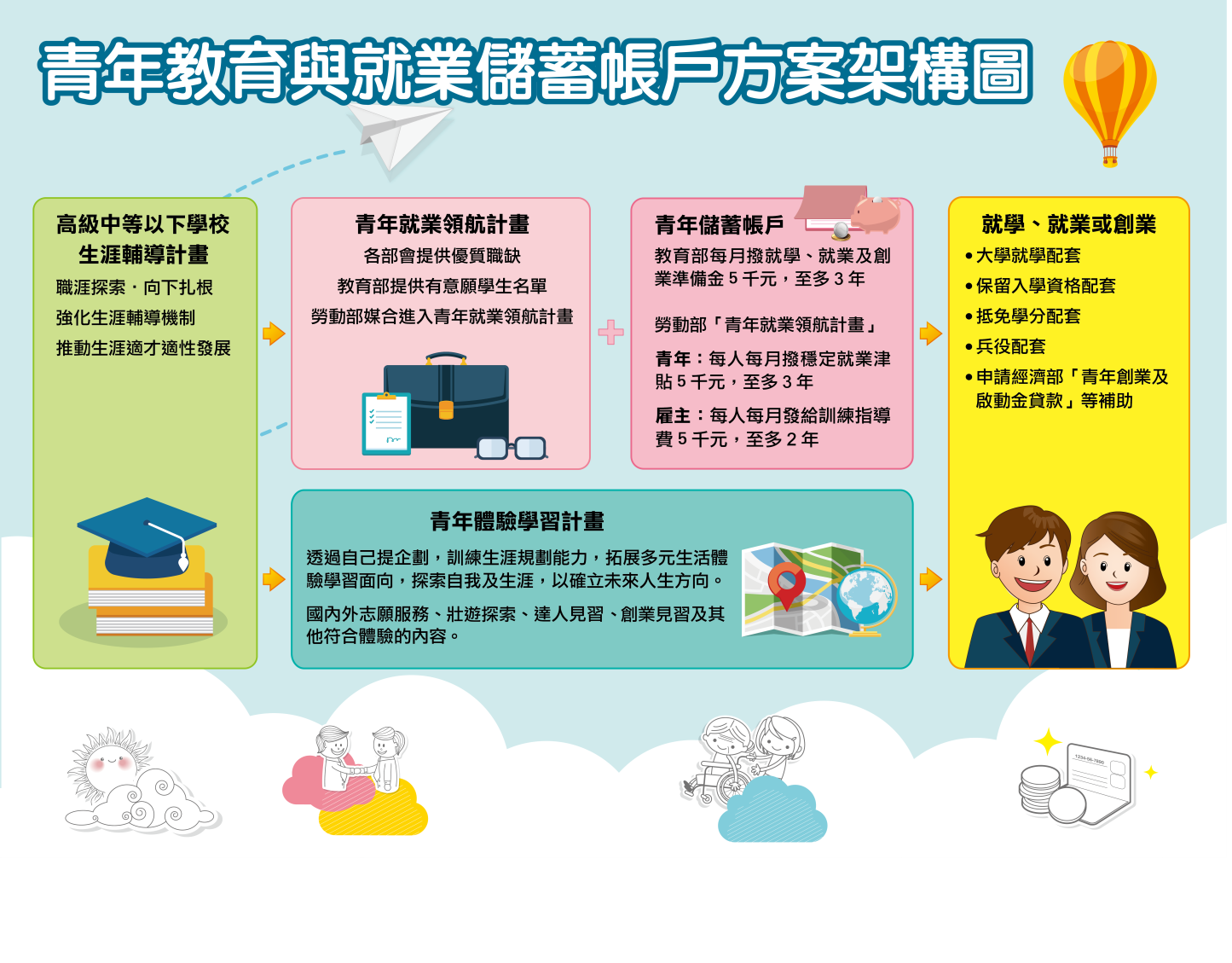 基本資料 性別　□男　□女就讀學校：就讀科別：就學縣市：年齡：「青年教育與就業儲蓄帳戶方案」相關調查在閱讀以上之簡介前，我曾經聽說過「青年教育與就業儲蓄帳戶方案」□1.從來沒聽過　　     □2.有聽過但還不了解 □3.有聽過且稍微了解   □4.有聽過且大致了解對於本方案提供「高中(職)畢業先進入職場體驗，並藉此探索個人生涯興趣後，再決定未來的就業或就學方向」我的想法是□1.同意，原因：　　　　　　　　　　□2.不同意，原因：　　　　　　　　　　□3.無意見，原因：　　　　　　　　　　對於本方案提供「高中(職)畢業後先進入職場體驗，再決定未來的就業或就學方向」，我認為對我可能的幫助有：（可複選）□1.幫助我探索自己的職業興趣 □2.幫助我提升職涯規劃能力□3.幫助我選擇未來的職涯方向□4.幫助我未來選擇適合自己的大學科系□5.幫助我未來在學業上更有學習的動機□6.可以累積一筆積蓄□7.其他：（請說明）_____________________________對於本方案提供「高中(職)畢業先參加學習及國際體驗(如：國內外志願服務、壯遊探索、達人見習、創業見習等)，並藉此探索個人生涯興趣後，再決定未來的就業或就學方向」我的想法是□1.同意，原因：　　　　　　　　　　□2.不同意，原因：　　　　　　　　　　□3.無意見，原因：　　　　　　　　　　對於本方案提供「高中(職)畢業後先參加學習及國際體驗(如：國內外志願服務、壯遊探索、達人見習、創業見習等)，再決定未來的就業或就學方向」，我認為對我可能的幫助有：（可複選）□1.幫助我探索自己的生涯興趣 □2.幫助我開拓視野□3.幫助我提升職涯規劃能力□4.幫助我增進生活的歷練(如：提升獨立、冒險、自信、負責的特質)□5.幫助我未來在學業上的學習□6.其他：（請說明）_____________________________對於「青年教育與就業儲蓄帳戶方案」，我的參加意願是：□1.我有意願參加「青年就業領航計畫」（職場體驗）原因：　　　　　　　　　　　　　　　　　　□2.我有意願參加「青年體驗學習計畫」（學習及國際體驗）原因：　　　　　　　　　　　　　　　　　　□3.無意願原因：　　　　　　　　　　　　　　　　　　「青年教育與就業儲蓄帳戶方案」至今已舉辦三年，對於未來是否持續辦理，以提供機會選擇進行職場體驗或學習及國際體驗，我的意見是：□1.希望繼續辦理，原因：　　　　　　　　　　□2.不希望繼續辦理，原因：　　　　　　　　　　□3.無意見，原因：　　　　　　　　　　其他我想說的話、對方案的建議或有疑問的地方：附件二、問卷－種子教師、輔導教師版：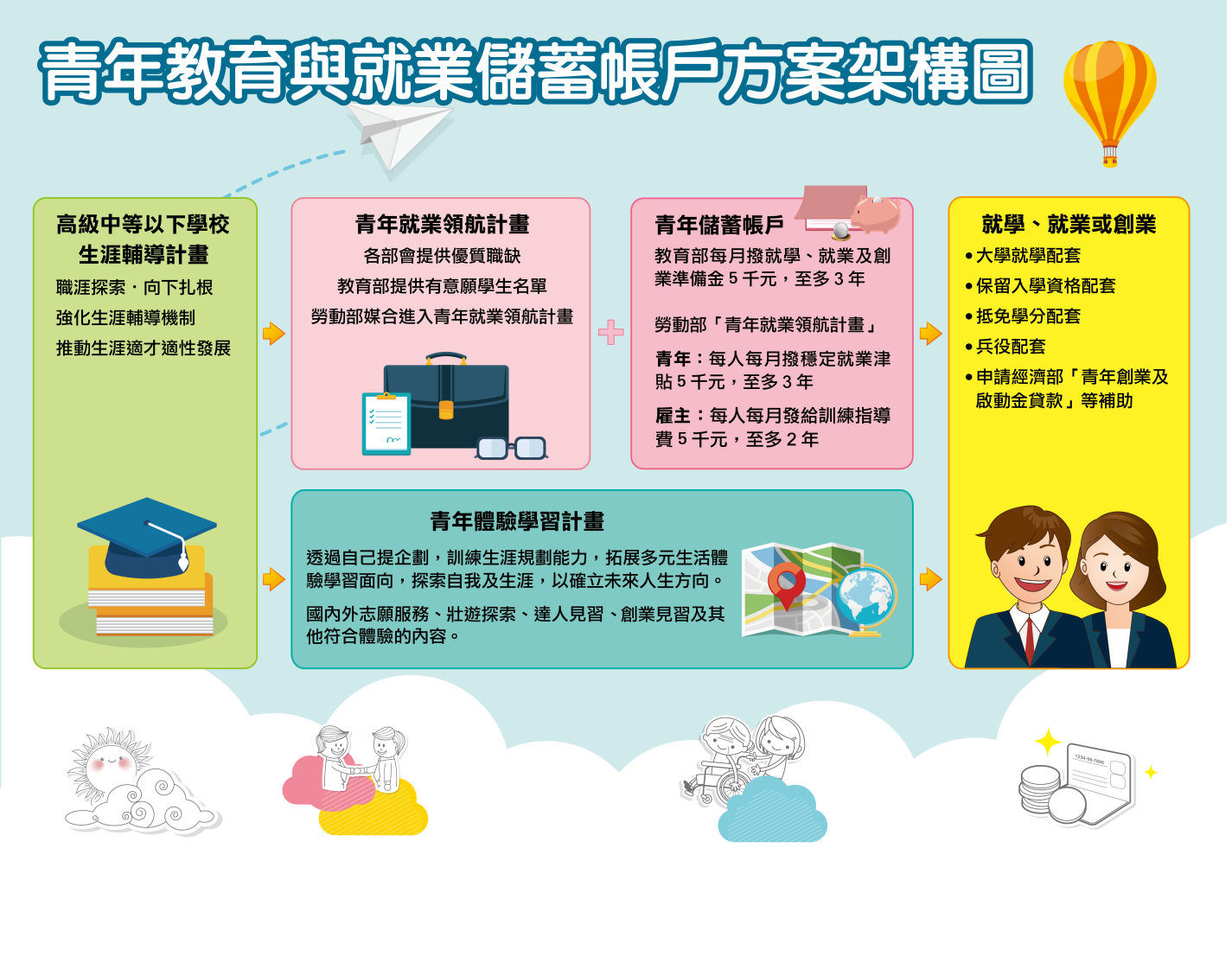 基本資料 性別：□ 男性　 □ 女性　 請問您目前所擔任之職務？（可複選）□擔任本方案種子教師，年資＿＿＿年□擔任輔導教師，年資＿＿＿年□曾經擔任本方案種子教師，但目前已非業務承辦人，年資＿＿＿年請問您是否兼任行政職務?□ 是（請說明）：           □ 否「青年教育與就業儲蓄帳戶方案」相關調查 在閱讀以上之簡介前，您曾經聽說過「青年教育與就業儲蓄帳戶方案」？(若您的身分為種子教師請直接跳至第2題作答即可，謝謝)□1.從來沒聽過　　     □2.有聽過但還不了解 □3.有聽過且稍微了解   □4.有聽過且大致了解了解「青年就業領航計畫及青年儲蓄帳戶」、「青年體驗學習計畫」的內容後，對於鼓勵校內學生參與此方案，您的態度為何？□1.完全不鼓勵　□2.不鼓勵      □3.無意見 □4.鼓勵        □5.非常鼓勵對於本方案提供學生「高中(職)畢業後，先進入職場體驗，藉此探索個人生涯興趣後，再決定未來的就業或就學方向」，您的想法為何？□1.同意，原因：　　　　　　　　　　□2.不同意，原因：　　　　　　　　　　□3.無意見，原因：　　　　　　　　　　對於本方案提供學生「高中(職)畢業後，先進入職場體驗，再決定未來的就業或就學方向」，您認為對學生可能的幫助有哪些？(可複選）□1.幫助學生探索自己的職業興趣 □2.幫助學生提升職涯規劃能力□3.幫助學生選擇未來的職涯方向□4.幫助學生未來選擇適合自己的大學科系□5.幫助學生未來在學業上更有學習的動機□6.幫助學生可以累積一筆積蓄□7.其他：（請說明）_____________________________對於本方案提供學生「高中(職)畢業後，先參加學習及國際體驗(如：志願服務、壯遊探索、達人見習、創業見習等)，並藉此探索個人生涯興趣後，再決定未來的就業或就學方向」您的想法為何？□1.同意，原因：　　　　　　　　　　□2.不同意，原因：　　　　　　　　　　□3.無意見，原因：　　　　　　　　　　對於本方案提供學生「高中(職)畢業後先參加學習及國際體驗（如：國內外志願服務、壯遊探索、達人見習、創業見習等），再決定未來的就業或就學方向」，您認為對學生可能的幫助有哪些?：（可複選）□1.幫助學生探索自己的生涯興趣 □2.幫助學生開拓視野□3.幫助學生提升職涯規劃能力□4.幫助學生增進生活的歷練(如：提升獨立、冒險、自信、負責的特質)□5.幫助學生未來在學業上的學習□6.其他：（請說明）_____________________________依據過往經驗，對於「青年就業領航計畫」哪些是需要向學生更進一步說明的地方？(可複選)□1.方案精神(協助學生進行自我探索)   □9.申請轉職之規範□2.參與計畫可獲得之補助            □10.職場訓練相關內容□3.計畫期程是否至少要參加2年      □11.職場輔導相關內容□4.申請所需準備之資料              □12.儲蓄金相關問題□5.是否可轉換到「青年體驗學習計畫」□13.就學配套□6.職缺性質與內容                  □14.兵役暫緩□7.職缺公布之時間                  □15.其他（請說明）　　　　　□8.如何參與就業媒合                □16.未曾擔任過不需填答依據過往經驗，對於「青年體驗學習計畫」哪些是需要向學生更進一步說明的地方？(可複選)□1.方案精神(協助學生進行自我探索) □7.計畫期程是否至少要參加2年□2.體驗學習各類型的內涵　　 □8.是否可轉換到「青年就業領航計畫」□3.參與計畫可獲得之補助     □9.輔導配套措施□4.企劃書如何撰寫           □10.就學配套□5.申請所需準備之資料       □11.兵役暫緩□6.如何找尋體驗學習相關資源 □12.其他（請說明）　　　　　　 □13.未曾擔任過不需填答「青年教育與就業儲蓄帳戶方案」至今已舉辦三年，對於未來是否持續辦理，以提供學生機會選擇「青年就業領航計畫」（職場體驗）或「青年體驗學習計畫」（學習及國際體驗）進行學習及體驗，您的意見為何？□1. 希望繼續辦理，原因：　　　　　　　　　　□2. 不希望繼續辦理，原因：　　　　　　　　　　□3. 無意見，原因：　　　　　　　　　　您是否有其他意見、建議或有疑問的地方？